Sitzungsprotokoll gemeinsame Sitzung FSRä EIT, MEMaschinenbau & EnergietechnikDatum:		22.05.2019Beginn:		18:20 Uhr		Ende:		xx:xx UhrRaum:			N 002Nächste Sitzung:	xx.xx.xxxxSitzungsleitung:	Lorenz Ziche	Protokollant:	            Lorenz ZicheAnwesenheitsliste FSR MEFSR EIT
GästeTagesordnungspunkte0.1. Feststellung der Anwesenheit1.1 Gremienworkshop1.2 Geschichte der Fusion1.3 Geschäftsordnung2. Veranstaltungen3. Sonstiges1.1 Gremienworkshop1.2 Geschichte der Fusionhttps://docs.google.com/presentation/d/14954i2aClOq06CfeUMGsmzdCnDVpsCX2vkv71TOwJvU/edit#slide=id.g47e6b289d4_0_174AuflagenGO StuRa: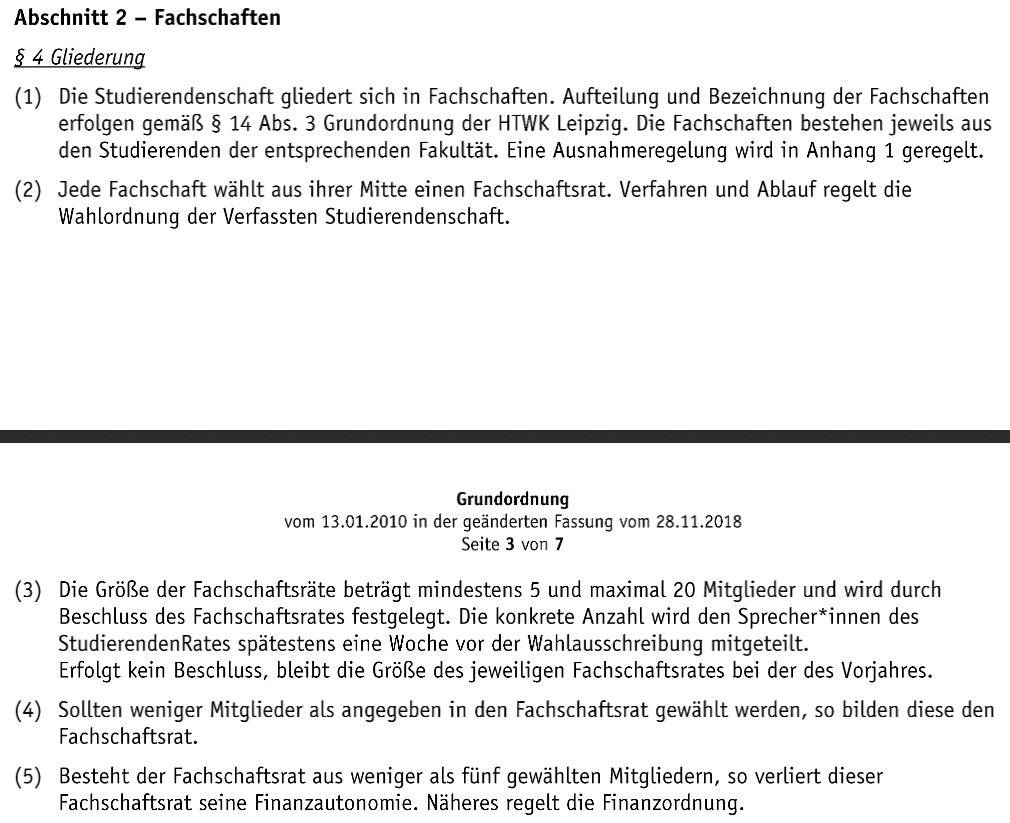 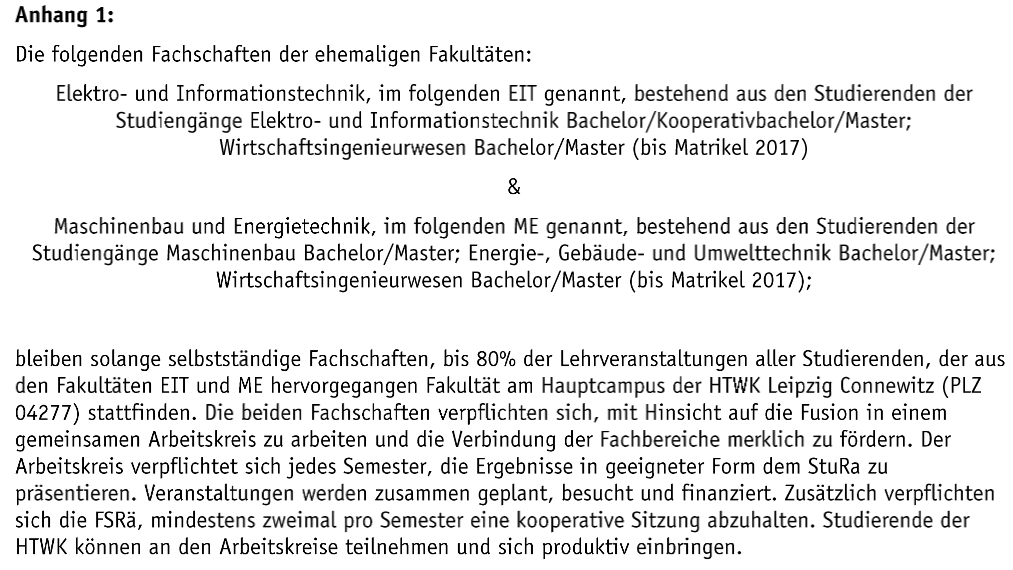 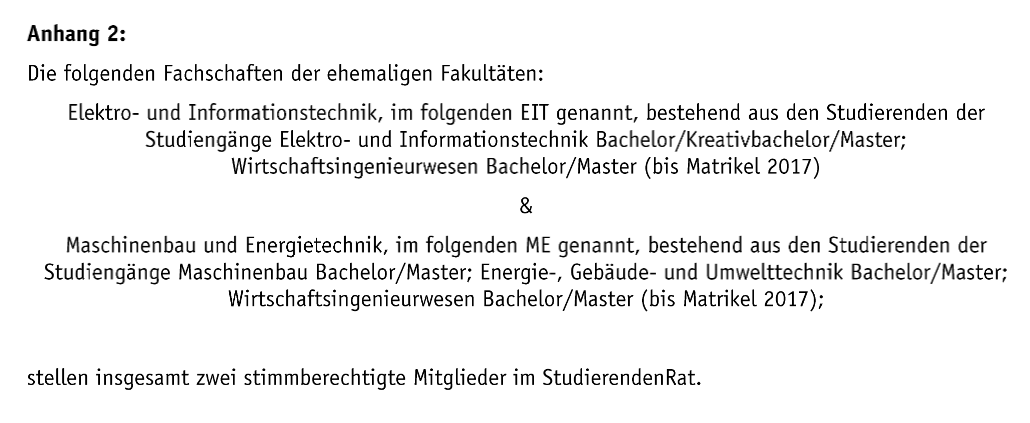 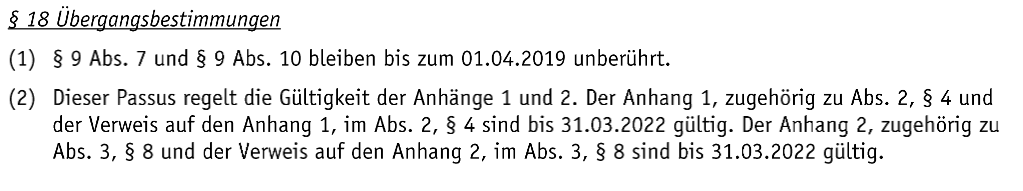 1.3 Geschäftsordnunghttps://drive.google.com/open?id=1tHil8WiQ208eLKRATR4iFSbWpgSRIbjaeREKkj3GOgQAK bilden2. VeranstaltungenFakultätsfest 13.06.Bands ca. 18:00 -21:30Zusage: Neuburger “Eigentlich 300”, Kasten SterniZusage: Crying Dutchman, 200€Angefragt und interessiert: StilbruchBandverträge mit Vorlage aus letztem JahrGEMA nachträglich möglichBühne von Studentenwerk -> Klappt Technikhttps://drive.google.com/open?id=13yNF3MwrYyb9MkSXm4wq2rpD3y24pBdNTontechniker: ca. 200€Hausmeister anfragen (ME) → Lampen länger an, Strom, WasserCocktailstand vom BaHuSpiele: Tischtennisplatte von EITFlunkyballBierpong?Wikingerschach?EITNoch Ideen?BaHu teilweise mit helfenGetränke und EssenPhilipp: Grillkäse bei KauflandVegan?Meinungsbild überwiegend dafürMais (20)Gemüsespieße auf Blechschalen (20)Gerwerbesteuer, Gastgewerbe für einen TagGemeinsam Grillen, gemeinsam GetränkeGrill kann von EIT geholt werdenFinanzplanunghttps://drive.google.com/open?id=19G1dwDUvUAQqJFHXYiD9nwGOeNTGsztfl-C5zcc5oLEFördervereinStudifitStudentenwerk -> Rückmeldung erst nach Sitzung am 10.06DekanatKonstruktionswettbewerb	- Konstruktionswettbewerb	Problem: nur zwei Freikarten -> lieber Kasten Bier	Evtl. TombolaFreikartenEssensgutscheine UnikinoGetränkegutscheine-> Was zum Abschießen + Flugobjekt-> Ei fallen lassen-> Brücke bauen, wo es ein Fahrzeug drüber schaffen muss-> Elektromotor/-generator antreiben -> Glühbirne muss leuchten->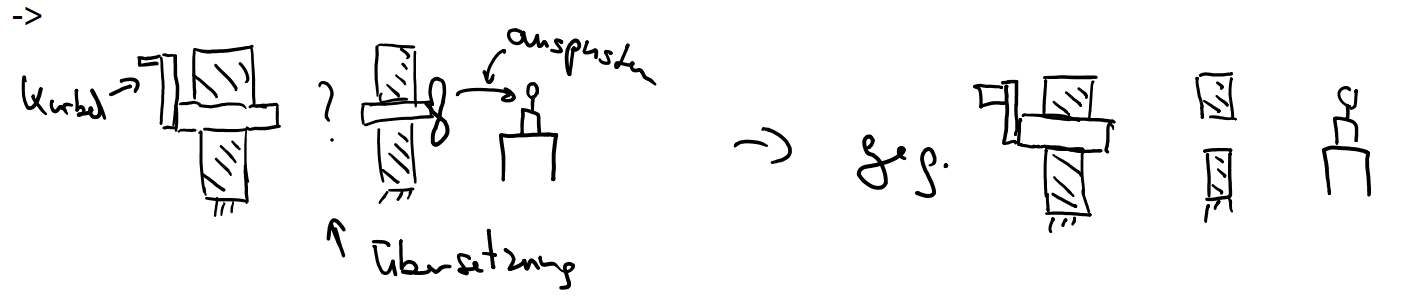 -> möglichst hohen Turm Bauen-> Strommast löten	- ME Anfragen Ordnungsamt → Veranstaltung ist angemeldet (Tim regelt das)Info Anwohner → FLYER Einladung an Profs und Mitarbeiter und AlumnisWerbungFlyer und Plakate bestellt
https://drive.google.com/open?id=1hqVIaeSfBimMpw6npTVIVki5lyPxJlqEAnwesenheit am 13.06. Ab 12:00 AUFBAUAlina, Christian, Anton, Anselm Haffi13:00 Johanna, 14:00 Eric Fabian Marc KevinAbholung von StuRa-Material ab 11:00 und Abends direkt wieder zurück (Dean)Ersitfahrt 18.10.2019-20.10.2019https://docs.google.com/document/d/1sOfFrYkS4ToDbugon_3_pfiJPyIlM_S97R7sohp9OSk/edithttps://drive.google.com/open?id=1S9kRl3mRLjfYmOlUovj4v7rF1MMYxHPmAK finden (2 ME + 2 EIT + 2 AS)Marc, EricWenzel, JosiAuftaktgrillen EIT 28.05. 16 Uhr Wiener BauEinladung , PlakateWerbung machenBierpongOrt (Wienerbau) erklärenErstieinführungswocheNikolausfeier 06.12. Im SteckerWeihnachtsfeier 19.12. In Wächterstraße3. SonstigesEIT sollte Ersatzvertreter für HSKolleg-Beirat bestimmenHochschulkollegErste Sitzung 13.05.Beratendes Gremium zu Angeboten im HS-KollegBeirat schlägt Programm vor, das durch Vorstand ausgearbeitet und beschlossen wirdPlan: eigene PO für HSKInformieren: Mi 12:30 Beratung bzgl. Wahlmöglichkeit in Fremdsprachen bei Fr. ToberBesuch bei Studifit Problem: RektorwahlPositionspapier aufsetzenWelche Aufgaben von Studifit sind wichtig und müssen beibehalten werden?Was bringen die Angebote den Studis konkret?O-Töne“Warum braucht es Tutorien?”Lorenz sammelt BeiträgeAK FusionFusionsbeauftragte leiten AKGemeinsame Sitzungen werden verkürztIdee: AK Geschäftsordnung erweiternAnselmLeaHaffiFabi (Ohlig)LorenzFabi AK CERNNameVornameStudiengangAnwesendZicheLorenz17MBBxStrödterKevin17MBBxHaufeAnselm18MBBxThomé Anton18MBBxWeberJosephine17MBBxHeinzeChristian18MBBxSieberPhilipp17MBBxStetsWenzel17EGBxWinzenburgMalte16MBB-MöllerLea16EGBxJachmannJohanna18EGMxLenzigAlina17WPBxPommer Dean17MBBxNameVornameStudiengangAnwesendOhligFabian16EIB-IASRichterFabianChemnitzFlorianHeßJoshuaEisenbergJohannUeltzenJacobEichhornMarcWipperMichelleLemkeJulieOchmannEricMäbertTimHaffner MarkusLangankiRiccoNameVornameAnmerkung